Olympiáda pro chytré hlavičky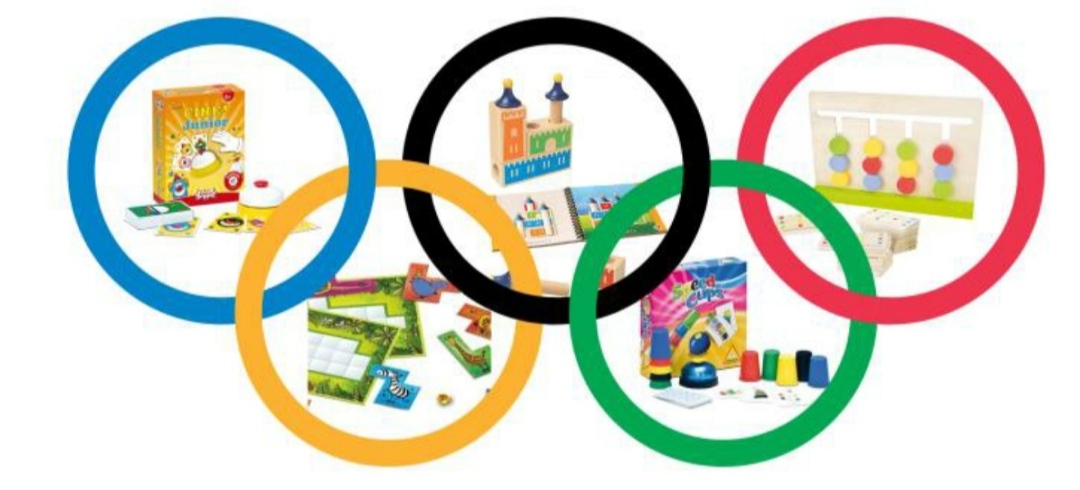 Termín konání: listopad 2021Věkové rozmezí: předškolní třídyZúčastněné třídy: Dráček	Medvídek	KvětinkaVyužité pomůcky: Hra Ubongo	Hra Cink Junior	Posuvný hlavolam	Hra Speed Cups	Záhadný hrad	HrabárnaPrůběh:     Začátkem měsíce jsme zahájili další mensa olympiádu, tentokrát mezi našimi předškolními třídami.     Nejprve proběhla třídní kola. Děti jednotlivých tříd soutěžily v šesti disciplínách (Hra Ubongo, Hra Cink Junior, Posuvný hlavolam, Hra speed Cups, Záhadný hrad, Hrabárna). V těch prokazovaly nejen svůj logický úsudek, umění kombinovat, dovednost zrakové percepce, svou rychlost, pohotovost, paměť, ale i jemnou motoriku a schopnost porovnávat a třídit.     Z jednotlivých třídních kol pak vzešel vítěz, který následně reprezentoval svou třídu. Dne 25.listopadu proběhlo v hale školy velké školní finále za podpory a fandění nesoutěžících dětí.      Celá akce měla skvělou atmosféru a všichni si ji užili. Všechny zúčastněné děti obdržely diplom a vítězové navíc i medaili a drobné věcné ceny.